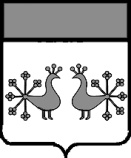 Ивановская областьВерхнеландеховский муниципальный районА Д М И Н И С Т Р А Ц И ЯВЕРХНЕЛАНДЕХОВСКОГО МУНИЦИПАЛЬНОГО РАЙОНАП О С Т А Н О В Л Е Н И Еот    24. 04. 2019   №  193  - п   пос. Верхний ЛандехО внесении изменения в постановление администрации Верхнеландеховского муниципального района от 16.11.2018  № 456 - пВ соответствии  с Федеральным законом от 05.04.2013 № 44-ФЗ «О контрактной системе в сфере закупок товаров, работ, услуг для обеспечения государственных и муниципальных нужд», постановлением администрации Верхнеландеховского муниципального района от 01.07.2016  № 187-п «О порядке и правилах определения нормативных затрат на обеспечение функций муниципальных органов и подведомственных им казенных учреждений в Верхнеландеховском муниципальном районе»Внести в постановление администрации Верхнеландеховского муниципального района  от 16.11.2018  № 456-п  «Об утверждении нормативных затрат на обеспечение функций администрации Верхнеландеховского муниципального района и подведомственных казенных учреждений на 2019 год» следующее изменение:- в приложении 5 «Нормативные затраты на обеспечение функций муниципального казенного учреждения «Управление административными зданиями и транспортом администрации Верхнеландеховского муниципального района» на 2019 год»   в разделе II  «Прочие затраты»,   в пункте 2.6.,  в  подпункте 2.6.3. таблицу «Нормативы, применяемые при расчете нормативных затрат на приобретение хозяйственных товаров и принадлежностей»  изложить в новой редакции:Нормативы, применяемые при расчете нормативных затрат на приобретение хозяйственных (строительных) товаров и принадлежностей Глава  Верхнеландеховского                          муниципального района: 		          		                                  Н.Н.Смирнова№ п/пНаименование Ед. изм.Количество Цена,руб.Затраты, не более, руб.1234671Батарейкашт3752252Белизнал158012003Горшок плас.шт41004004Валикшт41506005Ведро пластмассовоешт51407006Ведро оцинкованноешт61509007Веникшт1217020408Чистящ.средство Кометкг32507509Грабли садовыешт230060010Губки для мытья посудышт65030011Грунт-эмальл5600300012Дихлофосшт612072013Ерш шт45020014Жидкое мылошт38024015Пена строит.шт335070016Замок навеснойшт4500200017Иглы для прошивки документовуп.110010018Изоленташт.46024019Кабель-каналм204080020Кабельм5080400021Кисть малярнаяшт.812096022Лампа люминисцентнаяшт.107070023Лампа  светодиоднаяшт.35170595024Лопата снеговаяшт.6450270025Лопата шт.230060026Леска для триммерам6025150027Малярный скотчуп.2050100028Метла шт320060029Мешки для мусора до 60луп.30100300030Моющее средство для пола          л36150540031Мыло туалетноеуп.104040032Мыло туалетное жидкоел10100100033Замок дверной (врезной) шт.41000400034Насадка для швабрышт.615090035Нить для прошивки документовуп.150050036Освежитель воздухашт.310030037Мешки для мусора до 120луп.330090038Отбеливательл109090039Полотенце бумажноеуп.214028040Полотенце х/бшт.10120120041Перчатки х/бпара3040120042Салфетки вискозныеуп.10100200043Саморезыкг230060044Сверлошт.513065045Светильник светодиодныйшт.11200120046Доводчик двернойшт.23000600047Сетевой фильтр (удл.до 6м)шт.2600120048Скотч малярныйшт.20100200049Совок для мусорашт.48032050Стиральный порошок         кг72120860051Тройникшт.312036052Тряпка для полашт.128096053Уайт-спирит          л10100100054Удлинитель свыше 6 мшт11800180055Фонарьшт3350105056Стык универсшт2           20040057Чистящий порошокшт.510050058Чистящее средство для полашт.20170340059Чистящее средство для оконл12300360060Чистящее средство Доместосл7200140061Чистящее средство для посудышт.46024062Чистящее средство Санокс гельшт.12100120063Швабрашт.6400240064Шпагатм50210065Эл. Лампочка энерг.(светод.)шт.5250100066Эмаль(белила,кр.дисперс.)кг10250250067Ведро-швабрашт.11100110068Мусор.корзина (ведро)шт.215030069Чайник электрическийшт.11000100070Цементкг5010  50080Краска фасаднаякг502501250081Олифакг20130260082Краскопультшт14000400083Урна метал. улич.шт12000200084Диспенсер 0,5лшт190090085Дверное полотношт432001280086Комплектующие для двери (в расчете на 1дверь)шт11380388087Петли дверныешт16120192088ДВП лист125025089Брусок дер.50х50м10195195090Коврик напольн.м2550110091Кольцо бетонное с крыш.шт13000300092Шланг для керхерам5040200093Розеткашт4120480